Положение IX-го Международного конкурса вокалистов«Сандугач-Соловей»I. Общие положения1.1. Настоящее положение регламентирует условия и порядок проведения IХ-го Международного конкурса вокалистов «Сандугач-Соловей» Народной артистки РФ и РТ, лауреата Государственной премии Г. Тукая, Кавалера 2-х орденов: ордена «Дружбы народов», «Ордена Почета» и ордена «За заслуги перед Республикой Татарстан»,  солистки ТАГТО и Б  им. М. Джалиля,  академика, профессора, зав. кафедрой  сольного  народного пения КазГИК Ганеевой Винеры Ахатовны (далее - Конкурс).1.2. Учредителями и организаторами Конкурса являются:Министерство культуры Российской Федерации;Министерство культуры Республики Татарстан;Фонд поддержки культуры при Президенте РТ;ФГБОУ ВО «Казанский государственный институт культуры»;Факультет Высшей школы искусств;Кафедра сольного народного пения.II. Цели и задачи конкурса2.1. Выявление и поддержка одаренной творческой молодежи, создание условий для их творческого роста, совершенствование исполнительского мастерства солистов-вокалистов.2.2. Укрепление творческих контактов и обмен опытом между педагогами, участниками и организациями  образования сферы культуры и искусства.III. Организационное обеспечение конкурса3.1.Для проведения конкурса и подведения итогов создается оргкомитет. Оргкомитет осуществляет следующие функции:Планирует и координирует работу по подготовке и проведению конкурса;Утверждается состав жюри конкурса;Решает организационные вопросы конкурса;Информирует  о проведении конкурса: МБОУ, ДМШ, ДШИ, ВО, СМИ регионов России, татарские национальные общественные организации регионов;Организует разработку условий, критерий конкурса, оценки их выполнения;В состав жюри  конкурса входят ведущие мастера и деятели искусств в области вокального искусства Российской Федерации, Республики  Татарстан ближнего и дальнего зарубежья. Жюри осуществляет следующие функции:Определяет победителей и призеров конкурса;Награждение победителей, участников конкурса;IV. Порядок проведения Конкурса4.1. К участию в Конкурсе приглашаются исполнители-вокалисты России, стран СНГ и зарубежья:студенты средне-специальных и высших учебных заведений (солисты, дуэты, вокальные ансамбли);учащиеся общеобразовательных учреждений, учащиеся учреждений дополнительного образования;участники самодеятельных творческих коллективов учреждений культуры.воспитанники детских дошкольных образовательных учреждений4.2. Конкурс проводится по следующим номинациям:академический вокал (вокал-соло, дуэт,  вокальный ансамбль);народное пение (вокал-соло, дуэт,  вокальный ансамбль);эстрадное пение (вокал-соло, дуэт вокальный ансамбль);мастер и ученик (дуэт, трио, квартет, квинтет);В каждой номинации участники подразделяются на следующие возрастные категории:До 6 лет (I возрастная группа);7 - 9 лет (II возрастная группа);10 - 12 лет (III возрастная группа);13-15 лет (IV возрастная группа);16-18 лет (V возрастная группа);19-23 лет (VI возрастная группа);от 24 лет и старше, смешанная (VII возрастная группа);педагог.4.3. Конкурс проводится в один тур. Все участники  исполняют по одному произведению. Продолжительность звучания каждого произведения не более 4-х минут. по видеоматериалам, отправленным участниками в орг.комитет. Видеозапись конкурсного выступления должна быть размещена на видеосервисе YouTube (youtube.com), облачное хранилище. Видеозаписи, присланные по электронной почте, к участию в конкурсе не принимаются.4.4.  Срок проведения конкурса: 26 февраля 2022 г.V. Порядок подачи заявок5.1. Конкурсант должен прислать в оргкомитет не позднее 23 февраля 2022 года:заявку на участие в Конкурсе, оформленную в соответствии с образцом (см. Приложение №1);скан квитанции об оплате организационного взноса;видеоматериал выступления (только для участников заочной формы конкурса).5.2. Заявки на участие должны быть представлены на русском языке. За достоверность данных, указанных в заявке, ответственность несет направляющая сторона. 5.3. Заявки, с прикрепленными квитанциями и видеоматериалами  принимаются по электронной почте sandugach_vinera@mail.ru5.4. ЗАЯВКИ, ОТПРАВЛЕННЫЕ НЕ ПО ФОРМЕ ОРГКОМИТЕТОМ НЕ РАССМАТРИВАЮТСЯ. 5.5. Оплата проводится безналичным расчётом.VI. Награждение победителей6.1. По итогам прослушиваний комиссия принимает решение о награждении победителей Конкурса.6.2. Жюри имеет право:присуждать не все призовые места;делить призовые места между исполнителями;присуждать специальные призы (За лучшее исполнение песни из репертуара  В.А. Ганеевой)6.3. Педагоги участников Конкурса награждаются благодарственными письмами.6.4. Имена победителей Конкурса будут озвучены на Гала-концерте 26 февраля  2022 г., проходящем в Большом концертном зале КазГИК.6.5. Участникам заочной формы оргкомитет осуществляет рассылку дипломов электронного образца на электронный ящик, указанный в заявке до 15 марта 2022 года включительно.VII. Условия участия в Конкурсе7.1. Организационный сбор участников Конкурса составляет:VIII. Адрес Оргкомитета Конкурса8.1. Почтовый адрес:  г.Казань, Оренбургский тракт 3,  Казанский Государственный институт культуры, каб.80Телефон: +7 (927) 439-13-71 Электронный адрес Конкурса: sandugach_vinera@mail.ruИнформация по Конкурсу будет размещена на странице социальной сети : https://vk.com/club139154385РЕКВИЗИТЫ ДЛЯ ПЕРЕЧИСЛЕНИЯ ОПЛАТЫПолучатель:  УФК по Республике Татарстан (Казанский государственный институт культуры) Лиц.счет 20116Х15080)ИНН 1659017872  КПП 165901001 Банк получателя: Отделение-НБ Республика Татарстан г. КазаньР/с 03214643000000011100БИК 019205400ОГРН 1021603477411 ОКТМО 92701000Код КБК 00000000000000000130В назначении платежа обязательно указать:За участие в конкурсе «Сандугач-Соловей»Копия платёжного поручения вместе с заявкой отправляются наэлектронную почтуПриложение 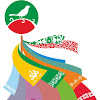 Заявка участника IХ Международного конкурса вокалистов«Сандугач - Соловей»БУДЬТЕ ВНИМАТЕЛЬНЫМИ ПРИ ЗАПОЛНЕНИИ ЗАЯВКИ, ТАК КАК ПРЕДОСТАВЛЕННЫЕ ВАМИ ДАННЫЕ  БУДУТ ВНОСИТЬСЯ В ДИПЛОМ!!!Для очной формы участияДля очной формы участияДля заочной формы участияДети до 14 лет включительноДети от 15 лет и взрослыеДля заочной формы участияСоло100015001000Дуэт150020001500Трио, квартет, квинтет250030002000Ансамбли от 6 до 12 человек350050003000Коллективы свыше 13 человек400060004000Форма участия (очно или заочно)НоминацияВозрастная категорияФ.И.О. участника (полностью)Число, месяц, год рождения и полное количество лет солиста Направляющая организацияФ.И.О. руководителя (полностью)Ф.И.О. концертмейстера (полностью)Программа название произведения, авторы слов и музыки, продолжительностьКонтактные телефоныЕ-mail